Unit 2 Study Guide- 1D motionScalar vs VectorScalar quantity- magnitude onlyVector quantity- magnitude and directionDistance vs DisplacementDistance- how far an object travels (direction does not matter)Displacement- how far an object is from where it started (direction does matter)Speed vs VelocitySpeed- how fast an object is traveling (direction does not matter)Velocity- how fast an object is traveling in a certain direction (direction does matter)Acceleration3 ways an object can accelerateSpeeding upSlowing downChanging directionsIn the x direction, we can calculate for acceleration using our formulas.In the y direction (on Earth) the acceleration is gravity = -9.8m/s2On a PT graph, the line would be curved if there is acceleration.On a VT graph, the slope of the line tells us accelerationSlope= y2-y1
             x2-x1Slope of a PT graphFinding the slope tells us velocitySlope of a VT graphFinding the slope tells us accelerationConstant velocityMeans no accelerationConstant accelerationgravityGraphs!PT graphs- be able to analyze what is happening at each section of a graph and find slopeVT graphs- be able to analyze what is happening at each section of a graph and find slopeFormulas!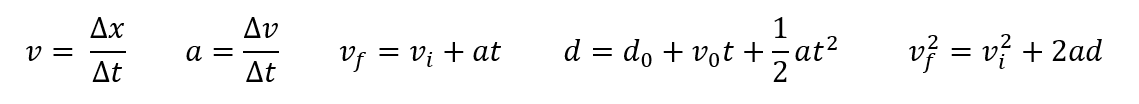 v= velocity = m/sx or d = displacement = mt = time = sa= acceleration=m/s2vi or vo= initial velocity = m/svf = final velocity= m/sConcepts!In the “x direction” (horizontal) – gravity does not affect the x direction.
+ velocity and + acceleration means the object is speeding up in the positive direction
- velocity and – acceleration means the object is speeding up in the negative direction
+ velocity and – acceleration means object is slowing down in the positive direction
- velocity and + acceleration means object is slowing down in the negative directionIn the “y direction” (vertical) GRAVITY!!
If I throw an object up, the velocity will be positive. The acceleration (gravity = -9.8m/s2) will be negative. The object will slow down as it reaches the top of its path. At the top of its path, we can say that the final velocity is 0 m/s. Then the object changes directions and begins to fall down. Now, the velocity is negative and the acceleration is negative (gravity = -9.8m/s2). This means that the object will be speeding up as it falls. If I drop an object down, the initial velocity is 0m/s and gravity is -9.8 m/s2. Then you can use the information given to solve for whatever you are missing.Disregarding air resistance, objects fall at the same rate regardless of their mass, shape, or size. All objects are affected by gravity (-9.8m/s2).